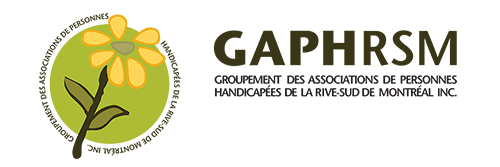 PLAN D’ACTION2021-2022S’unir pour agirLE GAPHRSM AGIT DANS LES AXES SUIVANTSVIE ASSOCIATIVE ; DÉFENSE ET PROMOTION DES DROITS DES PERSONNES HANDICAPÉES ET LEURS FAMILLES ; REPRÉSENTATION ; CONCERTATION ; ACTIONS POLITIQUES NON PARTISANES ; MOBILISATION ; FORMATION, ÉDUCATION POPULAIRE.RENCONTRES D’ÉCHANGES ET FORMATIONS AVEC NOS MEMBRESDans le contexte de la pandémie et de la distanciation sociale et du déconfinement graduel, le GAPHRSM exercera une vigie tout au cours de l’année sur les dossiers d’actualités. Le GAPHRSM informe, soutient et prend action le cas échéant.Offrir aux membres la formation « la force de mon leadership ».Tenir une rencontre d’information sur les services de l’OPHQ à la communauté.Tenir une rencontre d’échanges avant les élections municipales de novembre avec tous nos organismes membres pour présenter nos trois guides et inciter les organismes membres à s’impliquer auprès des candidats des municipalités de leur territoire.Tenir tout autre rencontre d’échanges au besoin sur les enjeux d’actualité avec nos membres.LES COMITÉS INTERNES DU GAPHRSMSoutien à la personne et à la familleEn période de pandémie et en fonction du déconfinement graduel : Se tenir informés de ce qui se passe sur le terrain : dans les milieux de vie, le soutien reçu, la reprise graduelle des services du réseau des services sociaux, de l’enseignement, de l’emploi, services de garde, camps de jour, etc.Poursuivre les revendications de notre plateforme « Un besoin non comblé est un droit bafoué » sur les enjeux priorisés : L’intervenant pivotLe soutien à domicileLe soutien à la famille et aux proches aidants Activités de jour et activités contributivesLes maisons alternativesLe GAPHRSM affecte un montant au budget pour refaire le sondage auprès des membres des organismes afin de mesurer les écarts avec les résultats de 2017. Mettre à jour les questions au sondage Web.NB : il est possible que les actions qui suivent se complèteront en 2022-23 compte-tenu de la Pandémie.À la fin du confinement, mobiliser les organismes membres afin qu’ils sollicitent et soutiennent leurs membres à répondre au sondage. Extraire et analyser les données recueillies.Rédiger et publier les résultats du sondage. Enjeux municipauxAssurer une vigie tout au cours du déconfinement afin de s’assurer que la reprise des activités et services des municipalités soient équitables pour tous les citoyens y compris les citoyens handicapés de tous âges.Poursuivre les revendications de notre plateforme « Un besoin non comblé est un droit bafoué » sur les enjeux municipaux reliés à la participation sociale :La promotion de l’accessibilité universelle dans tous les champs de compétences des villes.Le Transport collectif sur la Rive-Sud.Les plans d’action à l’égard des personnes handicapées des villes (PAPH).Réviser et commenter les plans d’actions des villes qui n’ont pas de comité consultatif PAPH.Les organismes membres des comités consultatifs PAPH font la promotion des Enjeux priorisés suivant :Les camps de jour en faisant valoir les revendications du rapport d’analyse des camps de jour en Montérégie été 2019.L’emploi en utilisant notre grille d’analyse ou le document de l’APHRSO inspiré de notre grille intitulée « Pour guider les villes dans la réflexion entourant la production de leur plan d’action annuel à l’égard des personnes handicapées ».L’accessibilité au logements sociaux.Soutenir nos membres en vue d’entreprendre, s’il y a lieu, des actions locales en regard des particularités des villes.Poursuivre la promotion et l’offre de service des ateliers de savoir être à l’accueil des personnes handicapées auprès des municipalités et des organismes de transport.Créer une présentation virtuelle de notre atelier de sensibilisation accessible à tous.En vue des élections municipales automne 2021, Finaliser et publier notre guide destiné aux organismes membres afin de poser des questions aux candidats aux prochaines élections qui mettent en lumière les différents enjeux qui concernent les citoyens handicapés en lien avec les différentes compétences des villes. Finaliser et publier notre feuillet d’information et d’éducation populaire destiné aux personnes handicapées et à leurs familles, membres des organismes, afin de les inciter à aller voter, de les informer de leurs droits et des obligations des villes vis-à vis ses citoyens. Finaliser et publier notre document destiné aux directeurs des élections des municipalités, aux candidats qui met en lumière les différents enjeux qui concernent les citoyens handicapés en lien avec les différentes compétences des villes. LES DOSSIERS PRIORISÉS AU RÉGIONALMaisons des ainés et maisons alternatives :Le GAPHRSM et le GAPHRY participent aux comités consultatifs de chacun des CISSS (MO, MC et ME) à l’élaboration du plan clinique et à la mise en œuvre des maisons alternatives par territoire local.Comité camp de jour :  le GAPHRY, ZLM, l’APHRSO et le GAPHRSM reprennent les travaux et relancent les différentes instances concernées afin d’actualiser et mettre en œuvre les recommandations de notre rapport « Analyse de la situation des camps de jour en Montérégie pour les personnes handicapées, état de situation, constats et revendications, été 2019 ».Comité socioprofessionnel avec les 3 CISSS Le GAPHRSM et le GAPHRY participent aux rencontres du comité régional pour la création de balises harmonisées à l’offre de services en activités socio professionnelles (activités de jour et activités contributives).  Comité logements sociaux le GAPHRSM et le GAPHRY, relancent le plan d’action pour la mise en place d’un groupe de travail régional représentatif, incluant les 3 CISSS de la Montérégie et les autres partenaires concernés par l’habitation ( publics et privés) afin de développer des stratégies d’information et de communication auprès de toutes  personnes et organismes concernés par le logement social pour clarifier les rôles, les responsabilités et les étapes reliées à la réalisation d’un projet en logement social; pour ensuite interpeller les différents ministères et organismes publics concernés ainsi que les programmes gouvernementaux visant à soutenir la création de logements sociaux. LA PERMANENCE DU GAPHRSM PARTICIPEET CONTRIBUE ACTIVEMENT AUX TABLES DE CONCERTATION SOUS- RÉGIONALES ET RÉGIONALESLa Table de concertation des personnes handicapées de la Rive-Sud. Membre du comité de coordination.La Table de concertation des associations des personnes handicapées du Haut Richelieu.La Table de concertation des organismes de personnes handicapées Richelieu-Yamaska, territoire des Patriotes.La Table de concertation pour l’intégration des enfants handicapés en service de garde de la Montérégie. La Table régionale pour l’intégration et le maintien en emploi des personnes handicapées de la Montérégie. Le GAPHRSM participe aux rencontre de la Table métropolitaine de l’ARTM.Le GAPHRSM participe aux sous-comité accessibilité universelle et au sous-comité transport adapté de l’ARTM.Le GAPHRSM participe aux comités consultatifs du transport collectif d’exo couronne sud.CONCERTATION/ REPRÉSENTATION AU NATIONALLe GAPHRSM participe activement à la vie associative de l’AQRIPH afin de cibler et attirer l’attention sur des problèmes précis ; orienter les décideurs politiques vers des solutions ; influencer la mise en œuvre des lois et des politiques.La directrice actuelle du GAPHRSM est présidente du CA de l’AQRIPH jusqu’à sa retraite. D’ici-là, elle est appelée à faire des représentations politiques non partisanes au national. (Différents ministères, commissions parlementaires, etc.).Participation aux rencontres régulières concernant la pandémie avec les nationaux en DCD, le MSSS et l’OPHQ.Au cours de l’année la permanence du GAPHRSM participera activement :À l’AGA et aux rencontres d’orientations de l’AQRIPH.Au comité sur la campagne nationale (sur la réponse aux besoins des personnes handicapées).Au comité sur le rapport de recherche en soutien à domicile.GESTION INTERNEAdministration, ressources financières et matérielles Assurer une saine gestion interne dans chaque sphère d’activités.Rendre compte au conseil d’administration.Ressources humainesRecruter et embaucher à l’automne un(e) agent(e) de liaison 28 hres semaine.Retraite et cessation d’emploi de la directrice actuelle à l’été 2021.Assurer la relève de la direction et embauche de la nouvelle direction en juin 2021.